                                                                       KARTA PRZEDMIOTU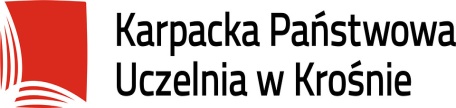 Informacje ogólneElementy wchodzące w skład programu studiówDodatkowe elementy (* - opcjonalnie)Nazwa przedmiotu i kod (wg planu studiów):Praktyka wychowawczo – dydaktyczna J1.2Nazwa przedmiotu (j. ang.):Educational and didactic practice Kierunek studiów:Pedagogika przedszkolna i wczesnoszkolnaPoziom studiów:jednolite studia magisterskieProfil:praktyczny (P)Forma studiów:stacjonarnePunkty ECTS:6Język wykładowy:polskiRok akademicki:2020/ 2021Semestr:5,7, 9, 10Koordynator przedmiotu:mgr Magdalena Goleń, dr Agnieszka HabratTreści programowe zapewniające uzyskanie efektów uczenia się dla przedmiotu Treści programowe zapewniające uzyskanie efektów uczenia się dla przedmiotu Treści programowe zapewniające uzyskanie efektów uczenia się dla przedmiotu Treści programowe zapewniające uzyskanie efektów uczenia się dla przedmiotu Treści programowe zapewniające uzyskanie efektów uczenia się dla przedmiotu Treści programowe zapewniające uzyskanie efektów uczenia się dla przedmiotu Treści programowe zapewniające uzyskanie efektów uczenia się dla przedmiotu Zapoznanie studentów z realizowanymi przez przedszkole i szkołę funkcjami dydaktycznymi, opiekuńczymi, wychowawczymi oraz z specyfiką pracy nauczyciela przedszkola i wczesnej edukacji, w tym podstawową dokumentacją prowadzoną przez wychowawcę. Nabywanie przez studentów umiejętności analizowania, oceniania i interpretowania własnej i cudzej praktyki nauczania – próba odróżniania rutynowego nauczycielskiego działania od twórczego. Odpowiedni dobór elementów sytuacji dydaktyczno – wychowawczych w organizacji procesu dydaktyczno – wychowawczego 
w przedszkolu i wczesnej edukacji w oparciu o opracowywane scenariusze. Zapoznanie studentów z realizowanymi przez przedszkole i szkołę funkcjami dydaktycznymi, opiekuńczymi, wychowawczymi oraz z specyfiką pracy nauczyciela przedszkola i wczesnej edukacji, w tym podstawową dokumentacją prowadzoną przez wychowawcę. Nabywanie przez studentów umiejętności analizowania, oceniania i interpretowania własnej i cudzej praktyki nauczania – próba odróżniania rutynowego nauczycielskiego działania od twórczego. Odpowiedni dobór elementów sytuacji dydaktyczno – wychowawczych w organizacji procesu dydaktyczno – wychowawczego 
w przedszkolu i wczesnej edukacji w oparciu o opracowywane scenariusze. Zapoznanie studentów z realizowanymi przez przedszkole i szkołę funkcjami dydaktycznymi, opiekuńczymi, wychowawczymi oraz z specyfiką pracy nauczyciela przedszkola i wczesnej edukacji, w tym podstawową dokumentacją prowadzoną przez wychowawcę. Nabywanie przez studentów umiejętności analizowania, oceniania i interpretowania własnej i cudzej praktyki nauczania – próba odróżniania rutynowego nauczycielskiego działania od twórczego. Odpowiedni dobór elementów sytuacji dydaktyczno – wychowawczych w organizacji procesu dydaktyczno – wychowawczego 
w przedszkolu i wczesnej edukacji w oparciu o opracowywane scenariusze. Zapoznanie studentów z realizowanymi przez przedszkole i szkołę funkcjami dydaktycznymi, opiekuńczymi, wychowawczymi oraz z specyfiką pracy nauczyciela przedszkola i wczesnej edukacji, w tym podstawową dokumentacją prowadzoną przez wychowawcę. Nabywanie przez studentów umiejętności analizowania, oceniania i interpretowania własnej i cudzej praktyki nauczania – próba odróżniania rutynowego nauczycielskiego działania od twórczego. Odpowiedni dobór elementów sytuacji dydaktyczno – wychowawczych w organizacji procesu dydaktyczno – wychowawczego 
w przedszkolu i wczesnej edukacji w oparciu o opracowywane scenariusze. Zapoznanie studentów z realizowanymi przez przedszkole i szkołę funkcjami dydaktycznymi, opiekuńczymi, wychowawczymi oraz z specyfiką pracy nauczyciela przedszkola i wczesnej edukacji, w tym podstawową dokumentacją prowadzoną przez wychowawcę. Nabywanie przez studentów umiejętności analizowania, oceniania i interpretowania własnej i cudzej praktyki nauczania – próba odróżniania rutynowego nauczycielskiego działania od twórczego. Odpowiedni dobór elementów sytuacji dydaktyczno – wychowawczych w organizacji procesu dydaktyczno – wychowawczego 
w przedszkolu i wczesnej edukacji w oparciu o opracowywane scenariusze. Zapoznanie studentów z realizowanymi przez przedszkole i szkołę funkcjami dydaktycznymi, opiekuńczymi, wychowawczymi oraz z specyfiką pracy nauczyciela przedszkola i wczesnej edukacji, w tym podstawową dokumentacją prowadzoną przez wychowawcę. Nabywanie przez studentów umiejętności analizowania, oceniania i interpretowania własnej i cudzej praktyki nauczania – próba odróżniania rutynowego nauczycielskiego działania od twórczego. Odpowiedni dobór elementów sytuacji dydaktyczno – wychowawczych w organizacji procesu dydaktyczno – wychowawczego 
w przedszkolu i wczesnej edukacji w oparciu o opracowywane scenariusze. Zapoznanie studentów z realizowanymi przez przedszkole i szkołę funkcjami dydaktycznymi, opiekuńczymi, wychowawczymi oraz z specyfiką pracy nauczyciela przedszkola i wczesnej edukacji, w tym podstawową dokumentacją prowadzoną przez wychowawcę. Nabywanie przez studentów umiejętności analizowania, oceniania i interpretowania własnej i cudzej praktyki nauczania – próba odróżniania rutynowego nauczycielskiego działania od twórczego. Odpowiedni dobór elementów sytuacji dydaktyczno – wychowawczych w organizacji procesu dydaktyczno – wychowawczego 
w przedszkolu i wczesnej edukacji w oparciu o opracowywane scenariusze. Liczba godzin zajęć 
w ramach poszczególnych form zajęć według planu studiów:Liczba godzin zajęć 
w ramach poszczególnych form zajęć według planu studiów:p –120 h p –120 h p –120 h p –120 h p –120 h Opis efektów uczenia się dla przedmiotuOpis efektów uczenia się dla przedmiotuOpis efektów uczenia się dla przedmiotuOpis efektów uczenia się dla przedmiotuOpis efektów uczenia się dla przedmiotuOpis efektów uczenia się dla przedmiotuOpis efektów uczenia się dla przedmiotuKod efektu przedmiotuStudent, który zaliczył przedmiot 
zna i rozumie/potrafi/jest gotów do:Student, który zaliczył przedmiot 
zna i rozumie/potrafi/jest gotów do:Powiązanie z KEUForma zajęć dydaktycznychSposób weryfikacji i oceny efektów uczenia się Sposób weryfikacji i oceny efektów uczenia się W zakresie wiedzy absolwent zna i rozumie: W zakresie wiedzy absolwent zna i rozumie: W zakresie wiedzy absolwent zna i rozumie: W zakresie wiedzy absolwent zna i rozumie: W zakresie wiedzy absolwent zna i rozumie: W zakresie wiedzy absolwent zna i rozumie: W zakresie wiedzy absolwent zna i rozumie: J1.2 _W01codzienną rolę nauczyciela w or-ganizowaniu środowiska wycho-wania i uczenia się dzieci lub uczniów oraz jego warsztat pracy,codzienną rolę nauczyciela w or-ganizowaniu środowiska wycho-wania i uczenia się dzieci lub uczniów oraz jego warsztat pracy,K_W04K_W14praktyka wychowawczo – dydaktyczna karta weryfikacji efektów uczenia się,arkusz obserwacji, dyskusja grupowakarta weryfikacji efektów uczenia się,arkusz obserwacji, dyskusja grupowaJ1.2 _W02kontekstowość, otwartość i zmie-nność codziennych działań wy-chowawczych i dydaktycznych oraz diagnostycznych nauczy-ciela.kontekstowość, otwartość i zmie-nność codziennych działań wy-chowawczych i dydaktycznych oraz diagnostycznych nauczy-ciela.K_W16praktyka wychowawczo – dydaktyczna karta weryfikacji efektów uczenia się,arkusz obserwacjikarta weryfikacji efektów uczenia się,arkusz obserwacjiW zakresie umiejętności absolwent potrafi:W zakresie umiejętności absolwent potrafi:W zakresie umiejętności absolwent potrafi:W zakresie umiejętności absolwent potrafi:W zakresie umiejętności absolwent potrafi:W zakresie umiejętności absolwent potrafi:W zakresie umiejętności absolwent potrafi:J1.2_U01wykorzystać wiedzę pedago-giczną i przedmiotową oraz uzys-kaną od nauczycieli, wycho-wawców do samodzielnego pla-nowania i realizowania pracy wychowawczo - dydaktycznej 
w przedszkolu i klasach I–III szkoły podstawowej (w skali rocznej, tygodniowej i dziennej) 
z uwzględnieniem potrzeb, moż-liwości i uzdolnień dzieci,  a tak-że projektowania i prowadzenia działań wychowawczo - dydak-tycznych w przedszkolu i szkole podstawowej uwzględniających pracę środowiskach zróżnico-wanych kulturowo,wykorzystać wiedzę pedago-giczną i przedmiotową oraz uzys-kaną od nauczycieli, wycho-wawców do samodzielnego pla-nowania i realizowania pracy wychowawczo - dydaktycznej 
w przedszkolu i klasach I–III szkoły podstawowej (w skali rocznej, tygodniowej i dziennej) 
z uwzględnieniem potrzeb, moż-liwości i uzdolnień dzieci,  a tak-że projektowania i prowadzenia działań wychowawczo - dydak-tycznych w przedszkolu i szkole podstawowej uwzględniających pracę środowiskach zróżnico-wanych kulturowo,K_U01K_U02 K_U03K_U06K_U07K_U08 K_U09K_U10K_U11K_U12K_U14praktyka wychowawczo – dydaktyczna karta weryfikacji efektów uczenia się,dzienniczek praktyk, scenariusze zajęć, pomoce dydaktyczne, protokół 
z hospitacji karta weryfikacji efektów uczenia się,dzienniczek praktyk, scenariusze zajęć, pomoce dydaktyczne, protokół 
z hospitacji J1.2_U02poddać refleksji i ocenić sku-teczność swoich działań edu-kacyjnych pod kątem realizacji celów wychowania i kształcenia oraz stosowanych metod i środ-ków dydaktycznych rozwijają-cych kompetencje i zaintere-sowania dzieci i uczniów klas 
I – III.poddać refleksji i ocenić sku-teczność swoich działań edu-kacyjnych pod kątem realizacji celów wychowania i kształcenia oraz stosowanych metod i środ-ków dydaktycznych rozwijają-cych kompetencje i zaintere-sowania dzieci i uczniów klas 
I – III.K_U01K_U02 K_U03K_U06K_U07K_U08 K_U09K_U10K_U11K_U12K_U14praktyka wychowawczo – dydaktyczna karta weryfikacji efektów uczenia siękarta weryfikacji efektów uczenia sięW zakresie kompetencji społecznych absolwent jest gotów do:W zakresie kompetencji społecznych absolwent jest gotów do:W zakresie kompetencji społecznych absolwent jest gotów do:W zakresie kompetencji społecznych absolwent jest gotów do:W zakresie kompetencji społecznych absolwent jest gotów do:W zakresie kompetencji społecznych absolwent jest gotów do:W zakresie kompetencji społecznych absolwent jest gotów do:J1.2 _K01rozwijania swojego przygotowa-nia merytorycznego we współpra-cy z nauczycielami i specjalis-tami.rozwijania swojego przygotowa-nia merytorycznego we współpra-cy z nauczycielami i specjalis-tami.K_K03 K_K04praktyka wychowawczo – dydaktyczna karta weryfikacji efektów uczenia się,dokumentacja 
z praktyk,dyskusja grupowakarta weryfikacji efektów uczenia się,dokumentacja 
z praktyk,dyskusja grupowaNakład pracy studenta (bilans punktów ECTS)Nakład pracy studenta (bilans punktów ECTS)Nakład pracy studenta (bilans punktów ECTS)Nakład pracy studenta (bilans punktów ECTS)Nakład pracy studenta (bilans punktów ECTS)Nakład pracy studenta (bilans punktów ECTS)Nakład pracy studenta (bilans punktów ECTS)Całkowita liczba punktów ECTS: (A + B)Całkowita liczba punktów ECTS: (A + B)6666StacjonarneA. Liczba godzin kontaktowych 
z podziałem na formy zajęć oraz liczba punktów ECTS uzyskanych w ramach tych zajęć:A. Liczba godzin kontaktowych 
z podziałem na formy zajęć oraz liczba punktów ECTS uzyskanych w ramach tych zajęć:Spotkania organizacyjne uczelnianego opiekuna praktyk ze studentami w każdym semestrze – cele, formy, zadania.Konsultacje z opiekunem praktyk z ramienia uczelni 
(w każdym semestrze).Konsultacje z nauczycielem przedszkola i edukacji wczesnoszkolnej.Grupowe obserwacje zajęć zintegrowanych w przed-szkolu, wczesnej edukacji i z języka angielskiego 
z uczelnianym pedagogiem praktyk.Dyskusja grupowa nad obserwacjami zajęć zinte-growanych w przedszkolu, wczesnej edukacji i zajęć 
z języka angielskiego z uczelnianym pedagogiem praktyk.Hospitacje uczelnianego opiekuna praktyk (par studentów i indywidualnie każdego studenta).Obserwacje zajęć zintegrowanych w przedszkolu 
i wczesnej edukacji w parach bez uczelnianego opiekuna praktyk.Przygotowanie scenariuszy zajęć zintegrowanych 
w przedszkolu i szkole, scenariuszy do zajęć z języka angielskiego w klasach I-III oraz odpowiednich środków dydaktycznych, przygotowanie zadań powierzonych przez nauczyciela przedszkola lub wczesnej edukacjiProwadzenie zajęć zintegrowanych w przedszkolu 
i wczesnej edukacji, w tym pełnienie dyżuru na korytarzu szkolnym, udział w bieżących zadaniach przedszkola 
i wczesnej edukacjiDokumentacja z praktyk: dzienniczki praktyk, w tym obserwacje zajęć zintegrowanych i wnioski, uzupełnianie arkuszy ewaluacyjnych, w sumie:
ECTSSpotkania organizacyjne uczelnianego opiekuna praktyk ze studentami w każdym semestrze – cele, formy, zadania.Konsultacje z opiekunem praktyk z ramienia uczelni 
(w każdym semestrze).Konsultacje z nauczycielem przedszkola i edukacji wczesnoszkolnej.Grupowe obserwacje zajęć zintegrowanych w przed-szkolu, wczesnej edukacji i z języka angielskiego 
z uczelnianym pedagogiem praktyk.Dyskusja grupowa nad obserwacjami zajęć zinte-growanych w przedszkolu, wczesnej edukacji i zajęć 
z języka angielskiego z uczelnianym pedagogiem praktyk.Hospitacje uczelnianego opiekuna praktyk (par studentów i indywidualnie każdego studenta).Obserwacje zajęć zintegrowanych w przedszkolu 
i wczesnej edukacji w parach bez uczelnianego opiekuna praktyk.Przygotowanie scenariuszy zajęć zintegrowanych 
w przedszkolu i szkole, scenariuszy do zajęć z języka angielskiego w klasach I-III oraz odpowiednich środków dydaktycznych, przygotowanie zadań powierzonych przez nauczyciela przedszkola lub wczesnej edukacjiProwadzenie zajęć zintegrowanych w przedszkolu 
i wczesnej edukacji, w tym pełnienie dyżuru na korytarzu szkolnym, udział w bieżących zadaniach przedszkola 
i wczesnej edukacjiDokumentacja z praktyk: dzienniczki praktyk, w tym obserwacje zajęć zintegrowanych i wnioski, uzupełnianie arkuszy ewaluacyjnych, w sumie:
ECTSSpotkania organizacyjne uczelnianego opiekuna praktyk ze studentami w każdym semestrze – cele, formy, zadania.Konsultacje z opiekunem praktyk z ramienia uczelni 
(w każdym semestrze).Konsultacje z nauczycielem przedszkola i edukacji wczesnoszkolnej.Grupowe obserwacje zajęć zintegrowanych w przed-szkolu, wczesnej edukacji i z języka angielskiego 
z uczelnianym pedagogiem praktyk.Dyskusja grupowa nad obserwacjami zajęć zinte-growanych w przedszkolu, wczesnej edukacji i zajęć 
z języka angielskiego z uczelnianym pedagogiem praktyk.Hospitacje uczelnianego opiekuna praktyk (par studentów i indywidualnie każdego studenta).Obserwacje zajęć zintegrowanych w przedszkolu 
i wczesnej edukacji w parach bez uczelnianego opiekuna praktyk.Przygotowanie scenariuszy zajęć zintegrowanych 
w przedszkolu i szkole, scenariuszy do zajęć z języka angielskiego w klasach I-III oraz odpowiednich środków dydaktycznych, przygotowanie zadań powierzonych przez nauczyciela przedszkola lub wczesnej edukacjiProwadzenie zajęć zintegrowanych w przedszkolu 
i wczesnej edukacji, w tym pełnienie dyżuru na korytarzu szkolnym, udział w bieżących zadaniach przedszkola 
i wczesnej edukacjiDokumentacja z praktyk: dzienniczki praktyk, w tym obserwacje zajęć zintegrowanych i wnioski, uzupełnianie arkuszy ewaluacyjnych, w sumie:
ECTSSpotkania organizacyjne uczelnianego opiekuna praktyk ze studentami w każdym semestrze – cele, formy, zadania.Konsultacje z opiekunem praktyk z ramienia uczelni 
(w każdym semestrze).Konsultacje z nauczycielem przedszkola i edukacji wczesnoszkolnej.Grupowe obserwacje zajęć zintegrowanych w przed-szkolu, wczesnej edukacji i z języka angielskiego 
z uczelnianym pedagogiem praktyk.Dyskusja grupowa nad obserwacjami zajęć zinte-growanych w przedszkolu, wczesnej edukacji i zajęć 
z języka angielskiego z uczelnianym pedagogiem praktyk.Hospitacje uczelnianego opiekuna praktyk (par studentów i indywidualnie każdego studenta).Obserwacje zajęć zintegrowanych w przedszkolu 
i wczesnej edukacji w parach bez uczelnianego opiekuna praktyk.Przygotowanie scenariuszy zajęć zintegrowanych 
w przedszkolu i szkole, scenariuszy do zajęć z języka angielskiego w klasach I-III oraz odpowiednich środków dydaktycznych, przygotowanie zadań powierzonych przez nauczyciela przedszkola lub wczesnej edukacjiProwadzenie zajęć zintegrowanych w przedszkolu 
i wczesnej edukacji, w tym pełnienie dyżuru na korytarzu szkolnym, udział w bieżących zadaniach przedszkola 
i wczesnej edukacjiDokumentacja z praktyk: dzienniczki praktyk, w tym obserwacje zajęć zintegrowanych i wnioski, uzupełnianie arkuszy ewaluacyjnych, w sumie:
ECTS10102530302020
5150
6B. Formy aktywności studenta w ramach samokształcenia wraz 
z planowaną liczbą godzin na każdą formę 
i liczbą punktów ECTS:B. Formy aktywności studenta w ramach samokształcenia wraz 
z planowaną liczbą godzin na każdą formę 
i liczbą punktów ECTS:w sumie:
ECTSw sumie:
ECTSw sumie:
ECTSw sumie:
ECTS00C. Liczba godzin zajęć kształtujących umiejętności praktyczne w ramach przedmiotu oraz związana z tym liczba punktów ECTS:C. Liczba godzin zajęć kształtujących umiejętności praktyczne w ramach przedmiotu oraz związana z tym liczba punktów ECTS:Spotkania organizacyjne uczelnianego opiekuna praktyk ze studentami w każdym semestrze – cele, formy, zadania.Konsultacje z opiekunem praktyk z ramienia uczelni 
(w każdym semestrze).Konsultacje z nauczycielem przedszkola i edukacji wczesnoszkolnej.Grupowe obserwacje zajęć zintegrowanych w przed-szkolu, wczesnej edukacji i z języka angielskiego 
z uczelnianym pedagogiem praktyk.Dyskusja grupowa nad obserwacjami zajęć zinte-growanych w przedszkolu, wczesnej edukacji i zajęć 
z języka angielskiego z uczelnianym pedagogiem praktyk.Hospitacje uczelnianego opiekuna praktyk (par studentów i indywidualnie każdego studenta).Obserwacje zajęć zintegrowanych w przedszkolu 
i wczesnej edukacji w parach bez uczelnianego opiekuna praktyk. Przygotowanie scenariuszy zajęć zintegrowanych 
w przedszkolu i szkole, scenariuszy do zajęć z języka angielskiego w klasach I-III oraz odpowiednich środków dydaktycznych, przygotowanie zadań powierzonych przez nauczyciela przedszkola lub wczesnej edukacji. Prowadzenie zajęć zintegrowanych w przedszkolu 
i wczesnej edukacji, w tym pełnienie dyżuru na korytarzu szkolnym, udział w bieżących zadaniach przedszkola 
i wczesnej edukacji.Dokumentacja z praktyk: dzienniczki praktyk, w tym obserwacje zajęć zintegrowanych i wnioski, uzupełnianie arkuszy ewaluacyjnych, karty weryfikacji efektów uczenia się.w sumie:
ECTSSpotkania organizacyjne uczelnianego opiekuna praktyk ze studentami w każdym semestrze – cele, formy, zadania.Konsultacje z opiekunem praktyk z ramienia uczelni 
(w każdym semestrze).Konsultacje z nauczycielem przedszkola i edukacji wczesnoszkolnej.Grupowe obserwacje zajęć zintegrowanych w przed-szkolu, wczesnej edukacji i z języka angielskiego 
z uczelnianym pedagogiem praktyk.Dyskusja grupowa nad obserwacjami zajęć zinte-growanych w przedszkolu, wczesnej edukacji i zajęć 
z języka angielskiego z uczelnianym pedagogiem praktyk.Hospitacje uczelnianego opiekuna praktyk (par studentów i indywidualnie każdego studenta).Obserwacje zajęć zintegrowanych w przedszkolu 
i wczesnej edukacji w parach bez uczelnianego opiekuna praktyk. Przygotowanie scenariuszy zajęć zintegrowanych 
w przedszkolu i szkole, scenariuszy do zajęć z języka angielskiego w klasach I-III oraz odpowiednich środków dydaktycznych, przygotowanie zadań powierzonych przez nauczyciela przedszkola lub wczesnej edukacji. Prowadzenie zajęć zintegrowanych w przedszkolu 
i wczesnej edukacji, w tym pełnienie dyżuru na korytarzu szkolnym, udział w bieżących zadaniach przedszkola 
i wczesnej edukacji.Dokumentacja z praktyk: dzienniczki praktyk, w tym obserwacje zajęć zintegrowanych i wnioski, uzupełnianie arkuszy ewaluacyjnych, karty weryfikacji efektów uczenia się.w sumie:
ECTSSpotkania organizacyjne uczelnianego opiekuna praktyk ze studentami w każdym semestrze – cele, formy, zadania.Konsultacje z opiekunem praktyk z ramienia uczelni 
(w każdym semestrze).Konsultacje z nauczycielem przedszkola i edukacji wczesnoszkolnej.Grupowe obserwacje zajęć zintegrowanych w przed-szkolu, wczesnej edukacji i z języka angielskiego 
z uczelnianym pedagogiem praktyk.Dyskusja grupowa nad obserwacjami zajęć zinte-growanych w przedszkolu, wczesnej edukacji i zajęć 
z języka angielskiego z uczelnianym pedagogiem praktyk.Hospitacje uczelnianego opiekuna praktyk (par studentów i indywidualnie każdego studenta).Obserwacje zajęć zintegrowanych w przedszkolu 
i wczesnej edukacji w parach bez uczelnianego opiekuna praktyk. Przygotowanie scenariuszy zajęć zintegrowanych 
w przedszkolu i szkole, scenariuszy do zajęć z języka angielskiego w klasach I-III oraz odpowiednich środków dydaktycznych, przygotowanie zadań powierzonych przez nauczyciela przedszkola lub wczesnej edukacji. Prowadzenie zajęć zintegrowanych w przedszkolu 
i wczesnej edukacji, w tym pełnienie dyżuru na korytarzu szkolnym, udział w bieżących zadaniach przedszkola 
i wczesnej edukacji.Dokumentacja z praktyk: dzienniczki praktyk, w tym obserwacje zajęć zintegrowanych i wnioski, uzupełnianie arkuszy ewaluacyjnych, karty weryfikacji efektów uczenia się.w sumie:
ECTSSpotkania organizacyjne uczelnianego opiekuna praktyk ze studentami w każdym semestrze – cele, formy, zadania.Konsultacje z opiekunem praktyk z ramienia uczelni 
(w każdym semestrze).Konsultacje z nauczycielem przedszkola i edukacji wczesnoszkolnej.Grupowe obserwacje zajęć zintegrowanych w przed-szkolu, wczesnej edukacji i z języka angielskiego 
z uczelnianym pedagogiem praktyk.Dyskusja grupowa nad obserwacjami zajęć zinte-growanych w przedszkolu, wczesnej edukacji i zajęć 
z języka angielskiego z uczelnianym pedagogiem praktyk.Hospitacje uczelnianego opiekuna praktyk (par studentów i indywidualnie każdego studenta).Obserwacje zajęć zintegrowanych w przedszkolu 
i wczesnej edukacji w parach bez uczelnianego opiekuna praktyk. Przygotowanie scenariuszy zajęć zintegrowanych 
w przedszkolu i szkole, scenariuszy do zajęć z języka angielskiego w klasach I-III oraz odpowiednich środków dydaktycznych, przygotowanie zadań powierzonych przez nauczyciela przedszkola lub wczesnej edukacji. Prowadzenie zajęć zintegrowanych w przedszkolu 
i wczesnej edukacji, w tym pełnienie dyżuru na korytarzu szkolnym, udział w bieżących zadaniach przedszkola 
i wczesnej edukacji.Dokumentacja z praktyk: dzienniczki praktyk, w tym obserwacje zajęć zintegrowanych i wnioski, uzupełnianie arkuszy ewaluacyjnych, karty weryfikacji efektów uczenia się.w sumie:
ECTS6410293010105
10

204
8,16Szczegółowe treści kształcenia w ramach poszczególnych form zajęć:Semestr 5.P – 40 hSpotkanie uczelnianego opiekuna praktyk ze studentami - przedstawienie celów i zadań, omówienie harmonogramu praktyk. Przedstawienie sposobu dokumentowania praktyki, zaliczenia form praktyki wychowawczo – dydaktycznej – 2 godz.Organizacja praktyki w przedszkolu:Grupowe obserwacje zajęć zintegrowanych w przedszkolu (wszystkie grupy wiekowe) studentów wraz z uczelnianym opiekunem praktyk  – 10 godz.Grupowe dyskusje studentów z uczelnianym opiekunem praktyk nad hospitacjami – 9 godz.Organizacja praktyki w edukacji wczesnoszkolnej:Grupowe obserwacje zajęć zintegrowanych we wczesnej edukacji (w klasie I, II i III bez języka angielskiego) studentów 
z uczelnianym opiekunem praktyk  – 10 godz.Grupowe dyskusje studentów z uczelnianym opiekunem praktyk nad hospitacjami – 9 godz.Semestr 7.P – 40 hSpotkanie uczelnianego opiekuna praktyk ze studentami - przedstawienie celów i zadań, omówienie harmonogramu praktyk. Przedstawienie sposobu dokumentowania i zaliczenia form praktyki wychowawczo – dydaktycznej – 2 godz.Organizacja praktyki w przedszkolu:Obserwacja zajęć zintegrowanych w przedszkolu przez studentów (w parach), bez uczelnianego opiekuna praktyk – 5 godz.Prowadzenie przez parę studentów zajęć zintegrowanych 
w przedszkolu – 10 godz.Hospitowanie przez uczelnianego pedagoga praktyk zajęć zintegrowanych w przedszkolu prowadzonych przez parę studentów i ich omawianie – 2 godz. (1 godz. hospitacji + 
1 godz. omówienia) Edukacja wczesnoszkolna:Obserwacja zajęć zintegrowanych we wczesnej edukacji przez studentów w parach, bez uczelnianego opiekuna praktyk – 
5 godz.Prowadzenie przez parę studentów zajęć zintegrowanych we wczesnej edukacji – 10 godz.Hospitowanie przez uczelnianego pedagoga praktyk zajęć zintegrowanych we wczesnej edukacji prowadzonych przez parę studentów i ich omawianie – 2 godz. (1 godz. hospitacji + 
1 godz. omówienia) Semestr 9.P – 20 hSpotkanie uczelnianego opiekuna praktyk ze studentami - przedstawienie celów i zadań, omówienie harmonogramu praktyk. Przedstawienie sposobu dokumentowania praktyki, zaliczenia form praktyki wychowawczo – dydaktycznej – 
2 godz.Grupowe obserwacje zajęć z języka angielskiego we wczesnej edukacji (w klasie I, II i III) studentów wraz z uczelnianym opiekunem praktyk  – 9 godz.Grupowe dyskusje nad hospitacjami z uczelnianym opiekunem praktyk – 9 godz.Semestr 10.P – 20 hSpotkanie uczelnianego opiekuna praktyk ze studentami - przedstawienie celów i zadań, omówienie harmonogramu praktyk. Przedstawienie sposobu dokumentowania i zaliczenia form praktyki wychowawczo – dydaktycznej – 2 godz.Indywidualne prowadzenie przez studentów zajęć z języka angielskiego we wczesnej edukacji (w klasie I, II i III) - 18 godz.Hospitowanie przez uczelnianego pedagoga praktyk zajęć 
z języka angielskiego prowadzonych przez studenta i ich omawianie – 2 godz. (1 godz. hospitacji + 1 godz. omówienia)  Metody i techniki kształcenia: burza mózgów, dyskusja, metody ćwiczebne, klasyczna metoda problemowa, praca z tekstem, metody symulacyjne* Warunki i sposób zaliczenia poszczególnych form zajęć, w tym zasady zaliczeń poprawkowych,
a także warunki dopuszczenia do egzaminu:Oddanie w terminie dokumentacji praktyk. Pozytywna ocena opiekuna z ramienia placówki albo opiekuna praktyk z uczelni. Aktywny i obowiązkowy udział w praktyce wychowawczo – dydaktycznej..* Zasady udziału 
w poszczególnych zajęciach, ze wskazaniem, czy obecność studenta na zajęciach jest obowiązkowa:Obowiązkowy udział zgodnie z harmonogramem praktyk.Sposób obliczania oceny końcowej:Średnia ocen cząstkowych z wymagań określonych w warunkach zaliczenia.* Sposób i tryb wyrównywania zaległości powstałych wskutek nieobecności studenta na zajęciach:Udział w konsultacjach,  realizacja praktyki w terminach uzgodnionych z opiekunami praktyk. Wymagania wstępne i dodatkowe, szczególnie w odniesieniu do sekwencyjności przedmiotów: teoretyczne podstawy wychowania, teoretyczne podstawy kształcenia, tydaktyka nauczania zintegrowanego w przedszkolu 
i szkole, pedagogika wczesnoszkolna, pedagogika przedszkolna, przygotowanie merytoryczne i metodyczne ze wszystkich obszarów edukacji zintegrowanej, psychologie: ogólna, rozwojowa, diagnostyka pedagogicznaZalecana literatura:Bereźnicki F., Dydaktyka szkolna dla kandydatów na nau-czycieli, Impuls, Kraków 2011.Bereźnicki F., Podstawy dydaktyki, Impuls, Kraków 2011.Klus-Stańska D., Konstruowanie wiedzy w szkole, UWM, Olsztyn 2002.Klus-Stańska D., Nowicka M., Sensy i bezsensy w edukacji wczesnoszkolnej, WSiP, Warszawa 2005.Klus-Stańska D., Praktyki studenckie: wstęp do profesjonalizmu czy rutyna od progu?,[w:] Praktyki pedagogiczne ważnym ogniwem w procesie kształcenia nauczycieli edukacji wczesnoszkolnej i przedszkolnej. Psychologiczne i pedagogiczne uwarunkowania skuteczności praktyk zawodowych, 
red. A. Krzemiński, t.II, Państwowa Wyższa Szkoła Zawodowa we Włocławku, Włocławek 2013.Kształcenie bliżej życia – materiały dydaktyczne dla nauczycieli, red. K. Polak, Kraków, 2003.Wójcik M., Nauczycielskie praktyki studenckie: między praktyką 
a teorią, [w:] Nauczyciel wobec wyzwań edukacji zintegrowanej, red. K. Polak, zeszyt 39, PWSZ w Krośnie, Krosno 2009.Zintegrowana edukacja wczesnoszkolna w teorii i praktyce, 
red. W. Puślecki, Opole 2004. 